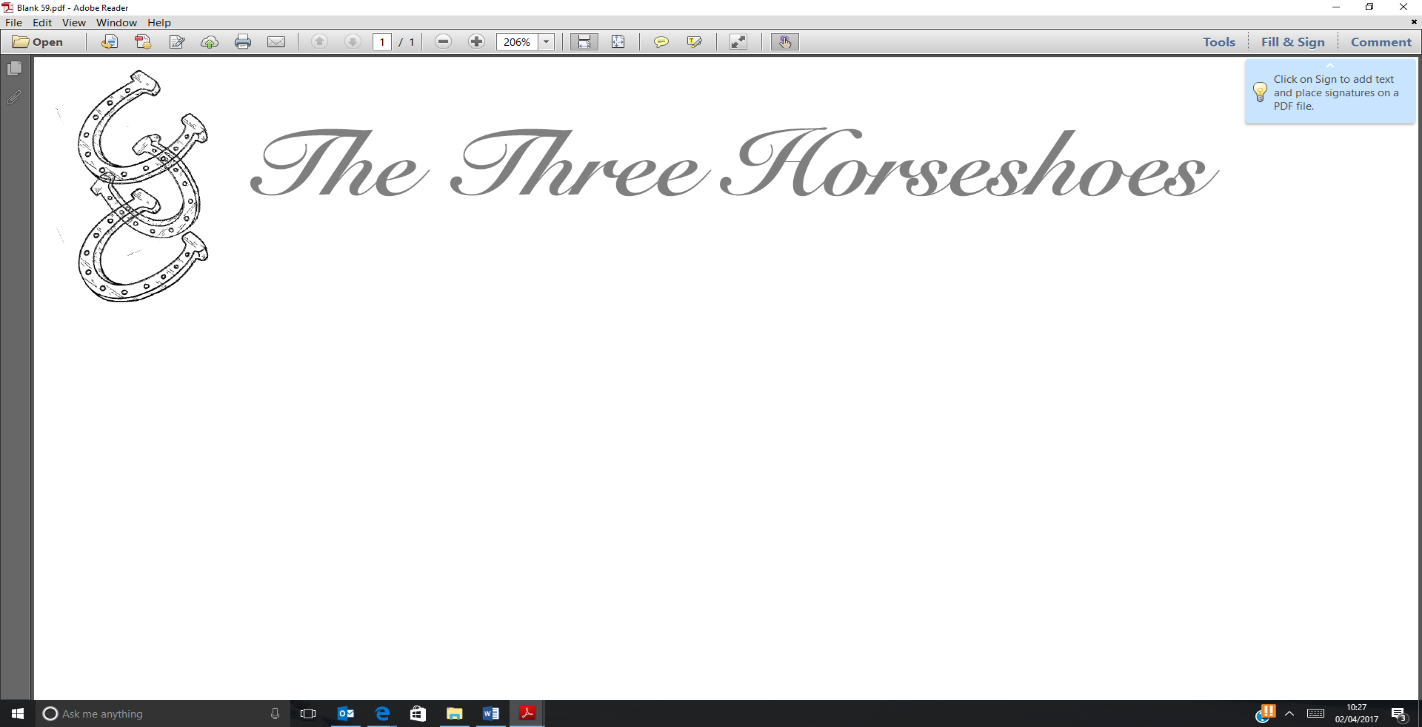 STARTERS Camembert, baked with rosemary and garlic, with red onion chutney and baguette (V) £5.95Mozzarella, tomato and basil salad with olive oil and balsamic dressing (V) £4.95Peppered salted squid with a chilli dip £6.50Breaded white bait with buttered brown bread £5.50Parma Ham and Melon served with Rocket and drizzled with a balsamic glaze £4.95Breaded button mushrooms with a garlic dip (V) £4.95Prawn Cocktail with mary rose sauce served with brown buttered bread. £6.95Halloumi Chips with pitta bread served with garlic mayo, BBQ OR chilli sauce £5.50Garlic Butter Baguette £2.95 Add Cheese £3.00Share Platter for Two, garlic bread, squid, breaded mushrooms, scampi, spring rolls served with sweet chilli and garlic mayo dip £10.95MAINS: MEATSlow Cooked Ribs in our special BBQ Sauce served with chips and salad    HALF RACK… £9.95                                                                                                                                                 FULL RACK… £14.95Homemade Steak & Ale pie, with short-crust pastry served with thick-cut chips OR creamy mash, gravy and peas. £11.95Horseshoes Burgers, 6oz handmade beef burger, Chicken burger OR Halloumi Burger in a brioche bun, with onion rings, bacon, garlic mayo, lettuce, sliced tomato and a choice of Stilton OR Cheddar (with Beef and Chicken), served with chunky chips Horseshoes VEGGIE OR HALLOUMI Burgers with all the above except the bacon (V) £11.95Hunter’s Chicken, chargrilled with thick-cut bacon, mature cheddar and barbeque sauce, served with mixed salad and chips £10.95Good Ol’ Bangers & Mash, with mashed potato, caramelised onions, peas & gravy. £10.95Ham, Egg & Chips, freshly carved, served with two fried eggs and thick cut chips, with a choice of baked beans OR peas. £10.95Lamb’s Liver and Bacon served with creamy mash potato and peas £11.95Steak of the day (see specials board) served with a grilled Portobello mushroom & tomato, a choice of seasonal vegetables OR mixed salad & thick-cut chips from £14.95    Add Peppercorn sauce £1.50Minted Lamb Chops served with mash, chips OR new potatoes and vegetables £12.95MAINS: FISH Traditional Fish & Chips, beer-battered cod with thick cut chips & peas OR mushy peas £11.95Breaded Scampi, served with mixed salad, thick-cut chips and tartar sauce. £10.95Smoked Haddock & Mozzarella fishcakes, served with salad and thick-cut chips £10.95Homemade Fish Pie, topped with creamy mash potato and cheddar, served with seasonal vegetables £12.95Salmon, Panned Fried in Honey & French Mustard, served with saute potatoes and mixed leaf salad £12.95OTHER MAINSHomemade Thai Green Chicken Curry served with rice and salad £11.95Homemade Vegetable Lasagna, (G) (V) served with salad £9.95Caeser Salad with chargrilled chicken and bacon served on a bed of mixed salad topped with a choice of cheese (cheddar, brie or stilton) £11.95Chorizo & Poached egg Salad with a balsamic glaze served with new potatoes £11.95Mixed Bean, Beetroot and Halloumi Salad served on a bed of mixed leaf salad (V) £11.95Ploughman’s Platter with warm baguette, three cheeses, carved ham, branston pickle, gherkins, pickled onion, apple and salad £11.95 SPECIALSFor our weekly dishes please see our specials board.